RESUMERITESH KESHARIDate of Birth: 23 Feb 1995Address: BASUPUR HANDIA ALLAHABAD U.P.Mobile: +919794985062E-mail ID: riteshk405@gmail.comCareer ObjectiveSeeking an active and challenging environment where I can apply my strengths, interpersonal communication skills and an opportunity for growth and professional advancement.StrengthStrong Analytical and problem-solving Skill.Dedication and Hard working.Gate ScoreGate  Score:  437Marks: 42.91/100All India Rank: 19593Exam Year: 2017-18Academic QualificationsTechnical CourseSuccessfully completed AUTOCAD courses from CADD Centre in Aug 2014, Allahabad, U.P..Industrial TrainingSuccessfully  completed  my  industrial  training  from  Indian Oil Corporation Limited HaldiaRefinery  at West Bengal  in “MECHANICAL MAINTENANCE PLANNING CELL”.ProjectProject Name:  “Electromagnetic Braking System”Personal TraitsHobbies:Listening music and Watching moviesStrength :Honest, Positive Attitude ,Good ListenerPersonal DetailsExam nameBoard/universityYEAR OF PASSTOTAL MARKSPERCENTAGE1B.Tech(ME)UPTU, LUCKNOW2012-163737/500074.74212thUP BOARD2011405/50081310thUP BOARD2009342/60057Father’s NameMr. Kanhaiya LalFather’s OccupationBusinessmanMother’s NameSmt.  Usha  DeviPermanent AddressNationalityMarital StatusBasupur, Handia , Allahabad  Uttar Pradesh (221503).IndianSingle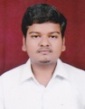 